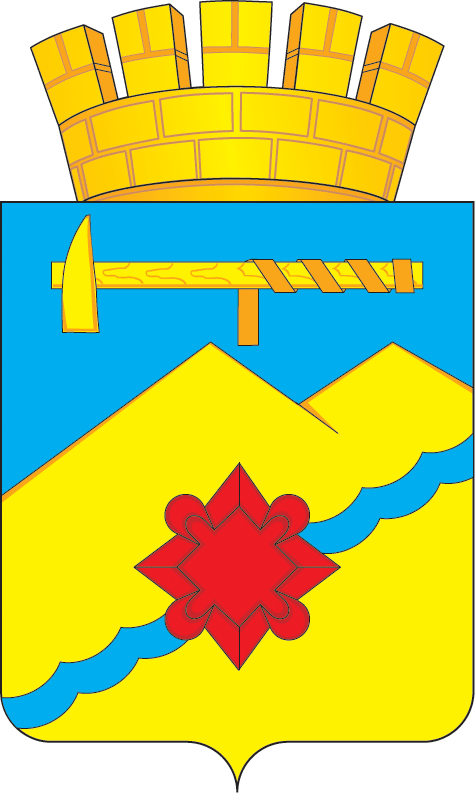 АДМИНИСТРАЦИЯ МУНИЦИПАЛЬНОГО ОБРАЗОВАНИЯГОРОД МЕДНОГОРСК ОРЕНБУРГСКОЙ ОБЛАСТИПОСТАНОВЛЕНИЕ__________________________________________________________________О внесении изменения в постановление администрации города от 11.04.2023 № 332-па  «Об утверждении  схемы размещения нестационарных торговых объектов на территории муниципального образования город Медногорск»На основании статей 45, 49 Устава муниципального образования город Медногорск Оренбургской области:Внести в постановление администрации муниципального образования город Медногорск от  11.04.2023   № 332-па «Об утверждении  схемы размещения нестационарных торговых объектов на территории муниципального образования город Медногорск» (в редакции постановления от 19.07.2023 № 656-па) следующее изменения:В приложение к постановлению в пункт  5 внести изменения  согласно приложению к данному постановлению.Контроль за исполнением настоящего постановления возложить на заместителя главы муниципального образования по финансово – экономической политике – начальника финансового отдела Никитину И.В.Постановление вступает в силу после его официального опубликования в газете  «Медногорский рабочий», подлежит размещению на официальном сайте администрации города Медногорска и в сети Интернет.Глава города                                                                       А.В. Нижегородов                                                                                                                                                        Приложение                                                                                                                                                         к постановлению                                                                                                                                                        администрации города                                                                                                                                                        от  _______№  -па____________             № ___-па№ п/пАдрес нестационарного торгового объекта (далее НТО) (при его наличии или адресное обозначение места размещения НТО с указанием границ улиц, дорог, проездов, иных ориентиров (при наличии)Вид договора, заключенного (заключение которого возможно) в целях размещения НТОКадастровый номер земельного участка (при его наличии) или координаты характерных точек границ места размещения НТО или возможного места расположения НТОПлощадь земельного участка или места размещения НТО в здании, строении, сооружении, где расположен или где возможно расположить НТОУсловия размещенияВид НТОСпециализация НТОСтатус места положения НТОСрок расположения НТОФорма собственности на земле или земельный участок, здание, строение, сооружение, где расположен или возможно расположить НТО, а также наименование органа, уполномоченного на распоряжение соответствующим имуществом, находящимся в государственной или муниципальной собственности  5.г. Медногорск, пересечение                ул. Советской и          ул. Орджоникидзедоговор на размещение НТОг. Медногорск, пересечение    ул. Советской и ул.Орджоникидзе51,3круглогодичноепавильонпродукция общественного питанияне используется10 летмуниципальная собственность, Администрация муниципального образования город Медногорск